				AMICALE				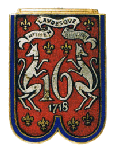 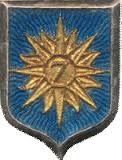 Du 16èmerégiment de Dragons et du 7ème régiment de Cuirassiers.PROCES VERBAL DE L’ASSEMBLEE GENERALEDU 09 SEPTEMBRE 2018 A VIVIERESLe ciel était bleu, le soleil brillait et les membres présents étaient heureux de se retrouver à nouveau. Malgré cela, les cœurs étaient tristes suite aux décès survenus au cours de la semaine précédant notre rassemblement. Tout d’abord celui de Marie-Rose CARROEN l’épouse de notre camarade Fernand, puis de Benoît MADAHOUI notre camarade et porte fanion et enfin de Daniel NAOUR, membre de l’amicale. Nos pensées allaient vers eux, leurs familles et leurs proches avant de débuter cette journée de commémoration et de fraternité.L’assemblée générale s’est tenue dans une salle mise à notre disposition par le Maire de Vivières. 	Début de la séance : 10H10Effectif de l’amicale à la date du 31 décembre 2017 : 	76 adhérents, à jour de leur cotisation.Effectif de l’amicale à la date du 09 septembre 2018 : 	75 adhérents, à jour de leur cotisation.Adhérents présents à l’assemblée : 19ANDRIS Jean-Pierre –BONNE Géry - BOST Eugène -CAILLEAU Patrice - CALLEJA Germain -CHATILLON Christian – DELOR Laurent – D’EVRY Henry – DUPONT Gilles – GUITTEAUD Jean-Daniel - JOLLANT Francis - KAISER Mireille - LEFIN Jean-Etienne –LERICHE Georges – MEUNIER Jean-Marc–POHER Jocelyn - TELLIEZ Guy  - VANGREVELINGHE Francis - WAROT Gérard.26 adhérents avaient donné leur pouvoir :  BEAU Christian - BRICOTTEAUX René - CARROEN Fernand - CORDIER Michel  - DARBARIE Christian - DE VILLAINE Jacques - DELLERIE Alain - DESURMONT Jacques - FOUCHER Gilbert  - HERZOG Joseph - KESSLER Fernand - LE GALL Jean-Marie –LEMAIRE Paul – LESPAGNOL Monique - LEUBA Xavier - LOUATRON Alain - MAES François- PELTIER Michel –PILATTE Gérard- POITOUT Roland - PRINZ Roland - REMY TRUFFAUT Jacques- ROBIQUET Bernard  - SAGNIEZ Christian  - TOULOUSE Jacky - TOURNOIS Maurice.La réunion s’est déroulée suivant l’ordre du jour ci-après :Le rapport moral a été lu et commenté par le secrétaire de l’amicale. Il est joint au procès-verbal.Le rapport financier de l’année 2017, présenté par le trésorier de l’amicale, a été approuvé à l’unanimité. Il est joint au procès-verbal. L’élection pour un mandat d’un an de chaque membre du comité, à jour de leur cotisation et ayant fait acte de candidature, a été faite à l’unanimité. Le bureau est ainsi composé : Président : Germain CALLEJA ;Vice-présidents : Fernand KESSLER,Alain DELLERIE et Jean-Etienne LEFIN  Trésorier : Francis JOLLANT 		Secrétaires : Jean-Pierre ANDRIS et Guy TELLIEZ Membres du comité : Jean-Claude FARADECHE et Jean-Daniel GUITTEAUD.Questions diverses :Géry BONNE a abordé le sujet de notre salle d’Honneur, suite à la création de la maison des associations patriotiques à Noyon. Eugène BOST nous a annoncé qu’une salle y était disponible. Après débat, il a été décidé de maintenir l’historique du 16ème Régiment de Dragons dans les locaux du 5ème Régiment de Dragons à Mailly. Un contact sera pris également avec le Régiment de Marche du Tchad pour certains objets récupérés le régiment, lors de leur départ du Quartier BERNIQUET.Guy TELLIEZ a demandé à l’assemblée si nous maintenions nos deux rassemblements annuels. A l’unanimité, il a été répondu oui. Jean-Etienne LEFIN, notre webmaster, a fait un point sur le site de l’amicale qui fonctionne bien et mis à jour par lui-même et son épouse Anita. Par contre le forum, très peu utilisé, est mis en sommeil. Fin de la séance : 11H00 Il a été remis à chaque membre de l’amicale présent ce jour-là un stylo à l’effigie du 16° Régiment de Dragons. Après l’assemblée générale, les participants se sont rendus dans un premier temps au monument aux morts de la commune de Vivières. Ils y ont été rejoints pour ce moment de recueillement par le Général (2S) DRION Frédéric, Président de la fédération des Dragons, le Lieutenant-Colonel (ER) CARON Henri, président départemental du souvenir Français de l’Aisne, le Capitaine PESSEY commandant le 1er  escadron du 5ème Régiment de Dragons et un détachement de son unité, les porte-drapeaux des associations patriotiques de la région, les membres de la famille du Lieutenant de Gironde et celle du Brigadier ROUSSEAU.Quelques habitants de la commune ont également participé aux différentes cérémonies prévues ce jour-là. Gérard PILATTE, membre de l’amicale et son épouse étaient également présents. A l’issue, la délégation s’est rendue au cimetière pour se recueillir et fleurir la tombe du Lieutenant de Gironde et déposer une rose sur celles des militaires tombés au combat qui reposent dans le cimetière de Vivières. Pour terminer cette commémoration les participants se sont déplacés sur le plateau, face au Monument qui commémore la charge de l’escadron du Lieutenant de Gironde. Le 1er Escadron s’est mis en place au pas cadencé et en chantant. Le Lieutenant-Colonel CALLEJA et la Capitaine PESSEY ont remis la médaille de la Défense Nationale, échelon argent et bronze, à deux militaires du rang de l’escadron. Puis le Colonel DELOR, comme il avait eu l’occasion de le faire, le 6 septembre 2014, a retracé d’une façon pédagogique et très émouvante le déroulement des combats. Il a insisté en s’adressant plus particulièrement aux dragons du 1er escadron sur la nécessité de perpétrer le symbole de la continuité et du souvenir. Les militaires entonnèrent à ce moment-là un chant composé spécialement en mémoire du Lieutenant de Gironde. Nous remercions le Colonel DELOR de son allocution et le capitaine PESSEY de sa présence à la tête de son escadron qui a donné un cachet particulier à cette cérémonie du souvenir. A l’issue de cette commémoration l’ensemble des participants s’est rendu à la ferme de l’Epine pour le vin d’honneur offert par la municipalité de Vivières et le buffet, organisé par un traiteur de la région. Ce moment de convivialité autour des tables avec les militaires du 5ème Régiment de Dragons fut très apprécié par les convives. Au moment du départ il a été remis le bulletin de liaison entre ceux des chars et blindés, offert par le Colonel Dominique CURNIER, président du Musée des Blindés à Saumur et ancien du 16ème Régiment de Dragons. Un grand merci à lui. Enfin, l’amicale tient à remercier tout particulièrement Monsieur Christophe STANLEY, maire de VIVIERES, pour son implication et la collaboration de sa municipalité à cette journée du souvenir. Ce fut une totale réussite dans une ambiance de franche camaraderie. Nous le remercions également d’honorer de sa présence, en compagnie de son épouse, nos réunions tant à VIVIERES qu’à NOYON.Notre prochain rendez-vous est fixé pour les cérémonies de la Saint-Georges à NOYON, le dimanche 28 avril 2019. 	Le Lieutenant-colonel (ER) CALLEJA Germain 	Président de l’Amicale                                               	Le 18 octobre 2018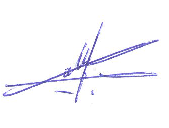 